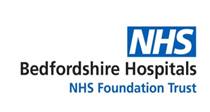 Dear Requester, FOI 1639Thank you for your Freedom of Information request. Please note, this is a cross-site response for Bedford site and Luton site.You asked:This information is provided for your personal use and is the property of Bedfordshire Hospitals NHS Trust and subject to any existing Intellectual Property and Database Rights. Any commercial application or use of this information may be subject to the provisions of the Re-use of Public Sector Information Regulations 2015 (RPSI). This means that if you wish to re-use the information provided for commercial purposes for any reason you must ask the Trust for permission to do so. Please note that the Trust has a formal internal review and complaints process which is managed by the Information Governance Manager/Data Protection Officer. Should you have any concerns with our response, you can make a formal request for an internal review. Requests for internal review should be submitted within three months of the date of receipt of the response to your original letter, and should be addressed to: dataprotectionofficer@ldh.nhs.uk. This option is available to you for up to three calendar months from the date your response was issued. If you are not satisfied with the Trust review under the Freedom of Information Act 2000 you may apply directly to the Information Commissioners Officer (ICO) for a review of your appeal decision. The ICO can be contacted at: ICO, Wycliffe House, Water Lane, Wilmslow, Cheshire, SK9 5AF www.ico.org.uk Yours sincerely, FOI OfficerBedfordshire Hospitals NHS Foundation Trust Luton & Dunstable HospitalBedford HospitalDo you have a staff transport service? If yes:
What is the annual budget and spend for staff transport?
When is the contract up for renewal?
Which companies provide your transport services?
How many staff use the transport service?
Do you charge staff to use the service?
Is your location well served by public transport for staff shifts?
Have you provided a staff transport service before? If Yes, why did it stop?
NoNoHow many staff car parking spaces are available vs. demand?
How much do you charge for staff parking, and how much income is generated per year?
Are you planning construction work that will affect your car park capacity? If so, when?
Are your car parking spaces allocated? If so, what is the allocation process and what % are used?944 staff spacesNo charges for staff since May 2020Nothing planned Parking spaces:116 spaces for Consultants86 spaces for Community2 spaces for St Marys928 Shared spaces visitor & staff and an additional 255 staff only bays.Staff not charged since May 2020Nothing planned Parking spaces: 216 essential user parking bays.Please explain how you procure transport services.
Please identify any frameworks and or buying groups that your organisation is a part of.
Which department is responsible for staff transport?
How many staff members are in the transport team?
What job role is responsible for managing the transport budget?N/AN/AN/AN/AN/AN/AN/AN/AN/AN/A